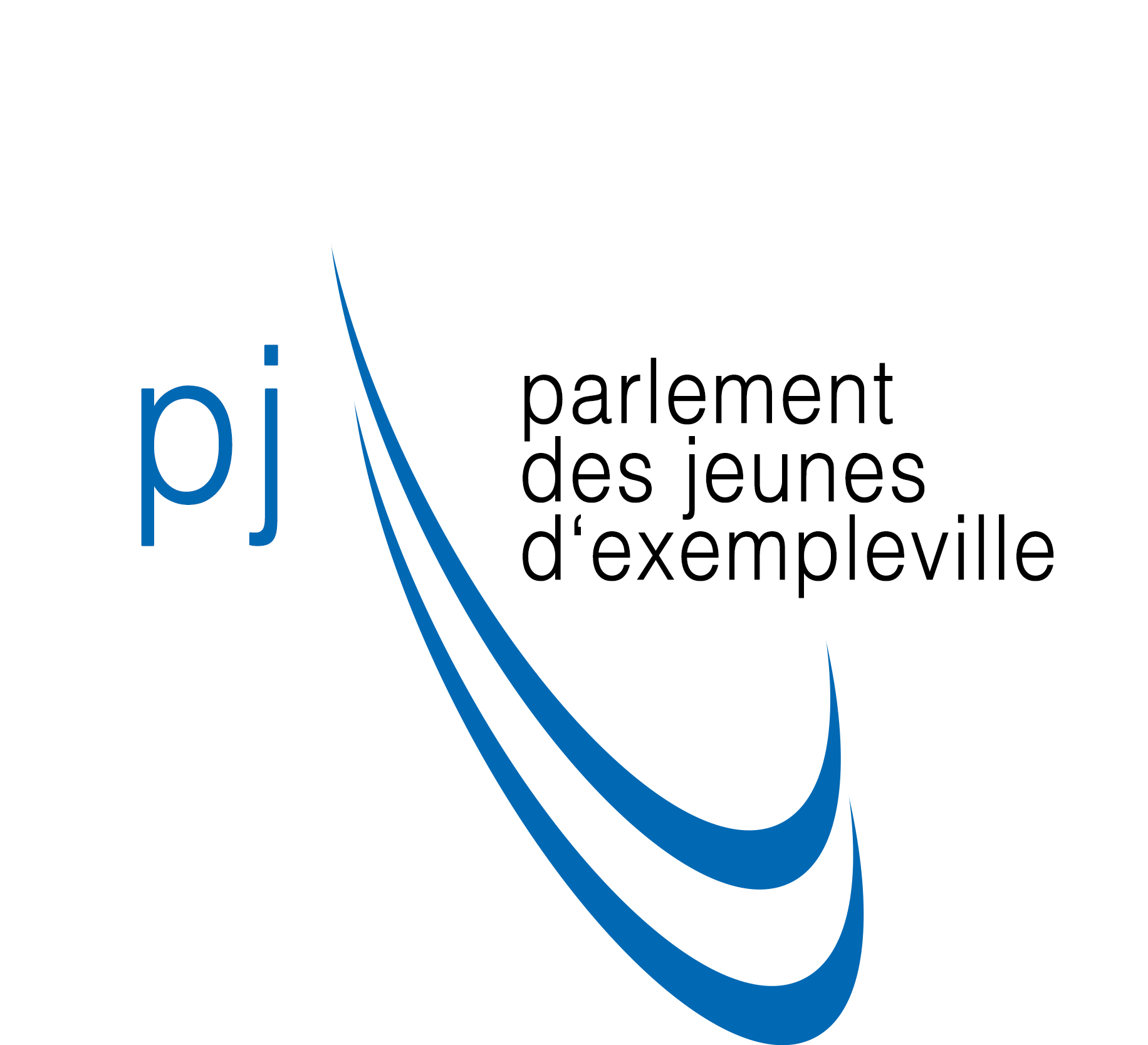 Parlement des Jeunes d’ExemplevilleProjet MidnightSportsLes vendredis du 1er oct. 2015 au 1er février 2016Dans la salle de sport d’ExemplevilleDossier de sponsoringLe 04.11.14Table des matières1.	Bref portrait du Parlement des Jeunes d'Exempleville	32.	Description du projet MidnightSports	43.	Programme	53.1.	Participant-e-s	63.2.	Organisation	64.	Soutien et sponsoring	74.1.	Budget	74.2.	Plan de financement	74.3.	Raisons de nous soutenir/sponsoriser	84.4.	Catégories de sponsors	84.5.	Informations complémentaires	8Bref portrait du Parlement des Jeunes d’ExemplevilleLe Parlement des Jeunes d’Exempleville est actif depuis début 2008. Il est soutenu financièrement par la commune. Tous les jeunes entre 12 et 25 ans, domiciliés dans notre commune ou fréquentant l’un de ses établissements scolaires peuvent en devenir membre.Depuis près de sept ans, le PJ s’engage pour les jeunes de la région, en vertu du principe « par les jeunes et pour les jeunes ». En tant qu’association, il est dirigé par un comité composé de quatre personnes assurant la coprésidence, la comptabilité et le secrétariat. Le Parlement des Jeunes d’Exempleville compte actuellement quinze membres, dont la plupart sont très actifs. Ses activités peuvent être réparties en trois domaines:Nous nous engageons politiquement pour les jeunes en prenant position sur des sujets et en lançant des pétitions.Nous organisons pour la jeunesse des projets de nature politiqueNous souhaitons développer grâce à des projets l’offre de loisirs proposée à la jeunesse d’Exempleville.Nous mettons en œuvre ces objectifs par des projets comme MidnightSports, par des journées de ski, des séances de cinéma en plein air, des projets dans des classes, des débats, en participant à des groupes de travail politiques ainsi qu’en collaborant avec les communes, les écoles et l’animation jeunesse. Le PJ soutient en outre des projets cantonaux et nationaux et participe régulièrement aux évènements de la FSPJ, afin de permettre à ses membres de continuer de se former et de nouer des contacts.Le travail au sein du parlement des jeunes est intense: ses membres se réunissent environ toutes les deux semaines pour discuter des projets en cours. A cela s’ajoutent les évènements, les rencontres avec les autorités, les réunions du comité, les séances liées aux différents projets, l’engagement de bénévoles pour les autres évènements ainsi que la correspondance courante (e-mails, sms, téléphones). L’ambiance qui règne au PJ est détendue, amicale: nous ne faisons pas seulement de la politique de la jeunesse, mais également une politique jeune.Description du projet MidnightSportsQue ce soit en ville ou à la campagne, la manière dont les jeunes occupent leur temps libre a beaucoup évolué au cours des dernières années. Les jeunes sortent plus fréquemment qu’auparavant, et souvent plus tard le soir. Ils ont le choix entre les activités traditionnelles que sont la sortie au restaurant, dans les bars, les discothèques ou les fêtes. Ceux qui sont encore trop jeunes ou qui manquent de moyens financiers se rencontrent dans les endroits publics, par exemple dans les gares, les arrêts de bus ou encore les cours d’écoles. Il est presque inévitable que des conflits surviennent avec les autres usagers de ces lieux. Il est dès lors nécessaire de créer des espaces et des structures permettant aux rencontres de se dérouler sans conflits.C’est là qu’intervient le projet MidnightSports, proposé par le Parlement des Jeunes d’Exempleville. Avec l’ouverture nocture de la salle de gym durant les week-ends, nous créons une offre de loisir à Exempleville même. Les jeunes pourront s’y retrouver et faire du sport ensemble.Nous ouvrirons la salle de gym tous les vendredis de 21h à 24h pendant les mois d’hiver, et nous assurerons l’encadrement des jeunes sur place.ProgrammeParticipant-e-sEntre 80 et 100 jeunes sont attendus pour chaque événement.OrganisationParlement des Jeunes d’ExemplevilleAnne Bucher  (présidence)Cyrille Fleurbleue (secrétariat)Eva Jaccard (finances)Abdul Halimi (communication) Iris Deschamps (suivi des membres)Soutien et sponsoringBudgetPlan de financementRaisons de nous soutenir/sponsoriserEncourager la participation politique des jeunesEncourager les parlements des jeunesEncourager l’échange intergénérationnel entre personnes engagées politiquementEncourager le sportEncourager le bénévolat chez les jeunes Catégories de sponsorsInformations complémentairesIl est possible de ne sponsoriser qu’une partie du projet, par exemple la location des locaux, la fête de clôture ou l’apéro.Le sponsoring en nature est traité comme le sponsoring financier (par ex. un sponsoring en nature correspondant à une valeur de 1000.- CHF a droit aux mêmes prestations qu’un sponsor financier). Qu’ils soient publics ou privés, à but lucratif ou non, les sponsors et mécènes bénéficient d’un traitement égal.ContactAnna Bucher	Présidente du Parlement des JeunesRue du Village 161111 Exemplevilleanna.bucher99@bluewin.ch0791234567		Cyrille FleurbleueSecrétaire du Parlement des JeunesRue de l’Hôtel-de-Ville 21111 Exemplevillecyrill_fleurbleue@hotmail.com0791112233Comité de patronagePartenairesSimon Détraz, conseiller national du canton de CANTONYvonne Bonnaire, syndic/maire/présidente du conseil communal/présidente communale Valentin Wyss, directeur de l’établissement secondaire Fédération Suisse des Parlements des JeunesEtablissement secondaire d’ExemplevilleCommune d’ExemplevilleQuandQuoiOùCatégorieTotalFrais500Location salle de sport: CHF 100.- par soirée (15 fois)1'500Apéro500Boissons1’500Fête de clôture1’000Réserves 5%250Total des dépenses5’250CatégorieTotalContribution de la commune2’000Contribution du Parlement des Jeunes500Contribution établissement secondaire1’000Contribution sponsors1’750Total des revenus5’250CatégoriesponsormécèneMontantdès 1000.-dès 500.-Site internet Parlement des Jeunes logo et lienlogo et lienAffiches et flyers  MidnightSportslogomention dans le texteLors de l’évènementbannière, affiches et brochuresbannièreCommuniqué de pressemention des sponsors-